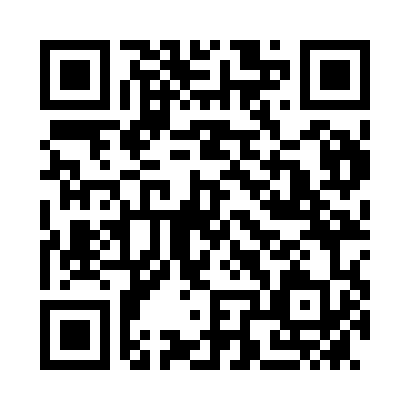 Prayer times for Maria Saal, AustriaWed 1 May 2024 - Fri 31 May 2024High Latitude Method: Angle Based RulePrayer Calculation Method: Muslim World LeagueAsar Calculation Method: ShafiPrayer times provided by https://www.salahtimes.comDateDayFajrSunriseDhuhrAsrMaghribIsha1Wed3:445:471:004:588:1310:082Thu3:415:461:004:588:1410:113Fri3:395:4412:594:598:1510:134Sat3:365:4312:594:598:1710:155Sun3:345:4112:595:008:1810:176Mon3:315:4012:595:008:1910:197Tue3:295:3812:595:018:2110:218Wed3:275:3712:595:018:2210:239Thu3:245:3612:595:028:2310:2610Fri3:225:3412:595:028:2410:2811Sat3:195:3312:595:028:2610:3012Sun3:175:3212:595:038:2710:3213Mon3:155:3012:595:038:2810:3414Tue3:125:2912:595:048:2910:3615Wed3:105:2812:595:048:3110:3916Thu3:085:2712:595:058:3210:4117Fri3:055:2612:595:058:3310:4318Sat3:035:2412:595:068:3410:4519Sun3:015:2312:595:068:3510:4720Mon2:595:2212:595:068:3710:4921Tue2:565:2112:595:078:3810:5222Wed2:545:2012:595:078:3910:5423Thu2:525:1912:595:088:4010:5624Fri2:505:181:005:088:4110:5825Sat2:485:181:005:088:4211:0026Sun2:465:171:005:098:4311:0227Mon2:445:161:005:098:4411:0428Tue2:425:151:005:108:4511:0629Wed2:425:141:005:108:4611:0830Thu2:425:141:005:108:4711:1031Fri2:425:131:005:118:4811:11